Муниципальное бюджетное общеобразовательное учреждение«Степановская средняя общеобразовательная школа»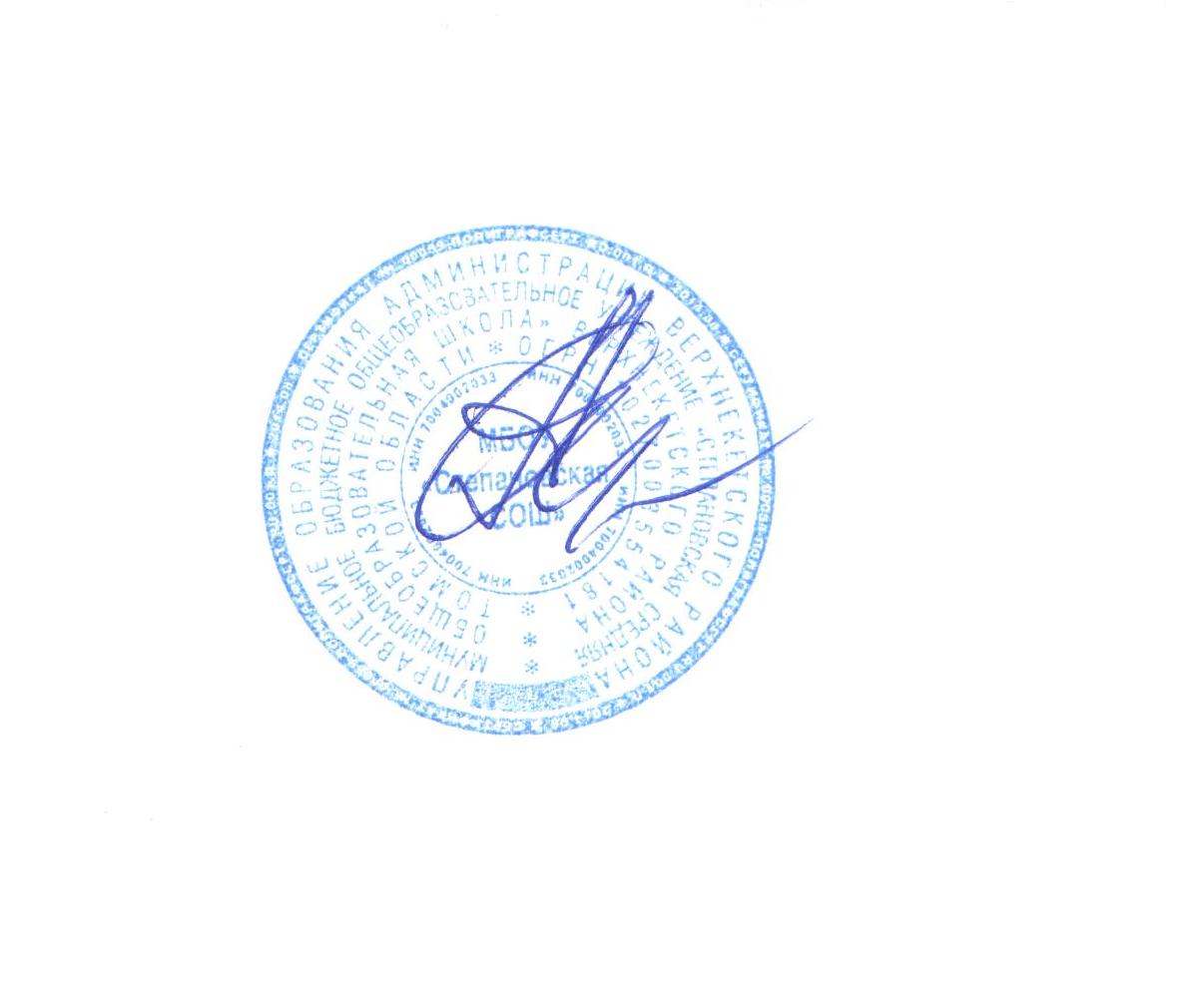 УТВЕРЖДАЮдиректорМБОУ «Степановская СОШ»_______    А.А. Андреев	 Приказ  от 29.08 2017 г.  № 107РАБОЧАЯ ПРОГРАММАпо английскому языку4 классКоличество часов - 68Составитель рабочей программы учитель:Арышева Елена Константиновна2017Пояснительная запискаДанная программа предназначена для обучения младших школьников английскому языку на основе линии УМК «Мир английского языка» авторов Кузовлева В.П., Лапа Н.М., Перегудовой Э.Ш. и др., (издательства «Просвещение»).Рабочая программа полностью отвечает требованиям времени, обеспечивает формирование личностных, метапредметных и предметных компетенций, предопределяющих дальнейшее успешное обучение в основной и старшей школе.Рабочая программа по английскому языку для 4 класса составлена в соответствии с правовыми и нормативными документами:-	Федеральный Закон «Об образовании в Российской Федерации» (от 29.12. 2012 г. № 273-ФЗ);-	Федеральный Закон от 01.12.2007 г. № 309 (ред. от 23.07.2013 г.) «О внесении изменений в отдельные законодательные акты Российской Федерации в части изменения и структуры Государственного образовательного стандарта»;-	Приказ Минобразования России от 05.03.2004 г. № 1089 «Об утверждении федерального компонента государственных образовательных стандартов начального общего, основного общего и среднего (полного) общего образования»;-	Приказ Минобразования России от 09.03.2004 г. № 1312 «Об утверждении федерального базисного учебного плана и примерных учебных планов для образовательных учреждений Российской Федерации, реализующих программы общего образования»;-	Приказ Министерства образования и науки Российской Федерации от 31 декабря 2015 г. № 1578 «О внесении изменений в федеральный государственный образовательный стандарт среднего общего образования, утвержденный приказом Министерства образования и науки Российской Федерации от 17 мая 2012 г. № 413».Федеральный базисный план отводит 68 часов для образовательного изучения      английского языка в 4 классе из расчёта 2  часа  в неделю.УМК:1. Федеральный государственный образовательный стандарт начального  общего образования: текст с изм. и доп. на 2011 г. ∕ М-во образования и науки Рос. Федерации. – М.: Просвещение, 2011.2.Примерные программы по учебным предметам. Начальная школа.  2 ч. - 4-е изд., перераб. – М.: Просвещение, 2011. – 231 с.  3. Пособие для учителей общеобразовательных организаций 5- е издание ∕ В.П. Кузовлев, Н.М. Лапа, Э. Ш. Перегудова  / Российская академия наук, Российская академия образования, изд - во «Просвещение».  – Москва « Просвещение», 2013. – 288с.4. Английский язык: 4 класс. Учебник для общеобразовательных учреждений с приложением  на электронном  носителе. В 2 ч. / В.П. Кузовлев, Э. Ш. Перегудова, С. В. Пастухова, О. В. Стрельникова/.5. Английский язык: 4 класс. Рабочая тетрадь для общеобразовательных учреждений /В. П. Кузовлев, Э. Ш. Перегудова, С. В. Пастухова, О. В. Стрельникова/ Российская академия наук, Российская академия образования, изд-во «Просвещение».  – Москва «Просвещение», 2012.6. Английский язык. Контрольные задания 2 – 4 классы. Учебное пособие для общеобразоват. организаций / (В.П. Кузовлев, Н.М. Лапа, Э. Ш. Перегудова  и др.).  4 – е изд. – М.: Просвещение, 2016. - 95 с.7. Английский язык. Грамматический справочник с упражнениями. 4 класс: учебное пособие для общеобразоват. организаций / (В.П. Кузовлев, Н.М. Лапа, Э. Ш. Перегудова  и др.). 4 – е изд. – М.: Просвещение, 2016. - 126 с.Цели и задачи программыОсновные цели и задачи обучения английскому языку (АЯ) в начальной школе направлено на формирование у учащихся:- первоначального представления о роли и значимости АЯ в жизни современного       средства межкультурного общения, нового инструмента познания мира и культуры других народов;- гражданской идентичности, чувства патриотизма и гордости за свой народ, свой край, свою страну и осознание своей этнической и национальной принадлежности через изучение языков и культур, общепринятых человеческих и базовых национальных ценностей;- основ активной жизненной позиции. Младшие школьники должны иметь возможность обсуждать актуальные события из жизни, свои собственные поступки и поступки своих сверстников, выражать свое отношение к происходящему, обосновывать собственное мнение, что будет способствовать их дальнейшей социализации и воспитанию граждан России;- элементарной коммуникативной компетенции, т.е. способности и готовности общаться с носителями языка на уровне своих речевых возможностей и потребностей в разных формах: устной (говорение и аудирование) и письменной (чтение и письмо). У учащихся расширится лингвистический кругозор, они получат общее представление о строе изучаемого языка и его основных отличиях от родного языка;- основ коммуникативной культуры. Учащиеся научатся ставить и решать коммуникативные задачи, адекватно использовать имеющиеся речевые и неречевые средства общения, соблюдать речевой этикет, быть вежливыми и доброжелательными речевыми партнерами;- уважительного отношения к чужой (иной) культуре через знакомство с детским пластом культуры страны (стран) изучаемого языка;- более глубокого осознания особенностей культуры своего народа;- способности представлять в элементарной форме на АЯ родную культуру в письменной и устной формах общения; - положительной мотивации и устойчивого учебно-познавательного интереса к предмету «иностранный язык», а также развитие необходимых УУД и специальных учебных умений (СУУ), что заложит основы успешной учебной деятельности по овладению АЯ на следующей ступени образования.Общая характеристика предметаИностранный язык – один из важных и относительно новых предметов в системе подготовки современного младшего школьника в условиях поликультурного и полиязычного мира. Наряду с русским языком и литературным чтением он входит в число предметов филологического цикла и формирует коммуникативную культуру школьника, способствует его общему речевому развитию, расширению кругозора и воспитанию. Предмет «Иностранный язык» способствует формированию представлений ученика о диалоге культур, осознанию им себя как носителя культуры и духовных ценностей своего народа, национальной идентичности, гражданственности, норм морали и речевого поведения.Деятельностный характер предмета соответствует природе младшего школьника, воспринимающего мир целостно, эмоционально и активно. Это позволяет включать иноязычную речевую деятельность и другие виды деятельности, свойственные ребенку данного возраста (игровую, познавательную, художественную, эстетическую), дает возможность осуществлять разнообразные связи с предметами, изучаемыми в начальной школе, и формировать межпредметные общеучебные навыки.Содержание учебного предметаТематическое планированиеКалендарно-тематическое планирование по английскому языку для  4 класса УМК “English 4” Авторы: В. П. Кузовлев, Э.Ш. Перегудова, О.В. Дуванова, О.В. Стрельникова (рассчитано на 2 часа в неделю, спланировано 66 уроков, 2резервных).Планируемые результаты освоения учебного предметаи система их оценки    Достижение целей личностного, социального и познавательного развития обучающихся является главным результатом освоения основной общеобразовательной программы начального общего образования по английскому языку.    Ученик 4 класса к концу года обучения приобретет следующие личностные характеристики:• любовь к своему народу, своему краю и своей Родине;• уважение и осознание ценностей семьи и общества;• любознательность, активное и заинтересованное познание мира;• владение основами учиться, способность к организации собственной деятельности;• доброжелательность, умение слушать и слышать собеседника;• желание, готовность и умение сотрудничать в процессе учебной деятельности в парах, группах и коллективе, соблюдая дружелюбную, демократичную и творческую атмосферу;• мотивации к дальнейшему овладению ИЯ как средством межкультурного общения, инструментом познания мира других языков и культур, а также обогащения родного языка, средством личностного интеллектуального развития и обретения духовно-нравственного опыта;• следование правилам здорового и безопасного для себя и окружающих образа жизни.	Личностные результаты	•	будут сформированы основы российской гражданской идентичности, чувство гордости за свою Родину, российский народ и историю России, осознание своей этнической и национальной принадлежности; ценности многонационального российского общества; гуманистические и демократические ценностные ориентации;• будет сформирован целостный, социально-ориентированный взгляд на мир в его органичном единстве и разнообразии природы, народов;• будет сформировано уважительное отношение к иному мнению, истории, культуре других народов;•	 будут развиты мотивы учебной деятельности и сформирован личностный смысл учения;• будут сформированы эстетические потребности, ценности и чувства;• будут развиты этические чувства и эмоционально-нравственная отзывчивость, понимание и сопереживая. Коммуникативные умения:в говорении ученик должен научиться:• вести и поддерживать элементарный этикетный диалог;• кратко описывать и характеризовать предмет, картинку, персонаж;• рассказывать о себе, своей семье;• воспроизводить наизусть небольшие произведения детского фольклора;• выражать своё отношение к прочитанному.Ученик  получит возможность научиться:• распознавать имена собственные и нарицательные;• распознавать по определенным признакам части речи;• понимать значение лексических единиц по словообразовательным элементам (суффиксам и приставкам);• использовать правила словообразования;• догадываться о значении незнакомых слов, используя различные виды догадки (по аналогии с родным языком, словообразовательным элементам т.д.)в аудировании ученик должен научиться:• понимать на слух речь учителя по ведению урока, связные высказывания учителя, высказывания одноклассников;• понимать основную информацию услышанного (при общении и при восприятии аудиозаписи);• извлекать конкретную информацию из услышанного.в чтении ученик должен научиться:	• должен овладеть техникой чтения;• научиться читать с помощью правил и с правильным словесным ударением;• научиться читать с правильным логическим ударением простые предложения;• научиться читать основные коммуникативные типы предложений;• научиться читать небольшие тексты с разными стратегиямив письме ученик должен научиться:• правильно списывать;• выполнять лексико-грамматические упражнения;• делать подписи к рисункам;• писать открытки-поздравления с днем рождения.Ученик получит возможность научиться:• писать транскрипционные знаки;• группировать слова в соответствии с изученными правилами чтения;• использовать словарь для уточнения написания слова.Предметные результатыЛексические навыки формируются как на базе материала, усвоенного во 2 и 3 классах, так и нового. Лексический запас составляет 279 лексических единиц, предназначенные для рецептивного и продуктивного овладения и обслуживающие ситуации общения в пределах тематики 4 класса.В общий объем лексического материала, подлежащего усвоению, входят:• отдельные лексические единицы, обслуживающие ситуации общения в пределах предметного содержания речи;• устойчивые словосочетания (to go shopping, to go to bed, to be scared of, etc.);• интернациональная лексика (film, festival, etc.);• многозначные слова (a letter – буква; письмо; to learn – учить; узнавать);• фразовые глаголы (to get up, to turn off, to look for, etc.);• оценочная лексика (Fantastic!, etc.);• лексика классного обихода (Act out the dialogue., Let’s sing., etc.);• речевые функции: Asking and telling (the) time (What’s the time? What time is it? It’s … o’clock. It’s a quarter to … It’s half past …), Asking for information (Did you…? When did you…? Have you …? Will you…? When …? What …? How …?), Expressing surprise (Really?), Expressing good wishes (Good luck! Have a nice time! Have fun!), Thanking (Thank you very much. Thank a lot. Thank you anyway) и т.д.Учащиеся знакомятся с основными способами словообразования:• аффиксацией: суффиксы существительных –er (a singer, a reporter), -or (an actor), -ion (celebration), -ing (reading); образования прилагательных в сравнительной степени –er (larger), прилагательных в превосходной степени –est (the biggest); порядковых числительных –th (sixth); приставки глаголов re- (to paint – to repaint), прилагательных un- (usual - unusual);• словосложением (N+N – class +room=classroom; Adv+N -  down+stairs=downstairs);• конверсией (to work – work, to phone – a phone, to tidy – tidy (room))ГрамматикаГрамматические навыки формируются как на базе материала, усвоенного во 2 и 3 классах, так и нового. 1. Имя существительное: особенности правописания существительных во множественном числе (shelf-shelves); особые случаи образования множественного числа (sheep-sheep);2. Артикль: основные правила использования артиклей (a/an, the) с именами существительными;3. Имя прилагательное: положительная, сравнительная и превосходная степени сравнения имен прилагательных (large-larger-largest, interesting-more interesting- most interesting); образование сравнительной и превосходной степеней сравнения прилагательных не по правилам (good – better – best, bad – worse – worst);4. Имя числительное: порядковые числительные от 1 до 30; использование числительных в датах.5. Глагол: понятие причастия настоящего и прошедшего времени; видо-временная форма Present Perfect (I have seen this film) в утвердительных, отрицательных и вопросительных предложениях;  видо-временная форма Present Progressive в утвердительных, отрицательных и вопросительных предложениях; to be going to для выражения действия в будущем; глагольные конструкции (I like to…);6. Предлог: предлоги направления (into, across, around, up, down, out of, off);7. Простое предложение: безличные предложения (It is five o’clock.); повелительные предложения (утвердительные повелительные предложения  (Be careful!), отрицательные повелительные предложения (Don’t worry!)8. Сложное предложение: сложноподчиненные предложения с союзом because9. Основные правила пунктуации. Точка. Запятая. Восклицательный знак. Вопросительный знак.Основной инструментарий для оценивания результатовКритерии оценивания письменных работ:Оценка за письменные работы (контрольные работы, тестовые работы) вычисляется исходя из процента правильных ответов:Критерии оценки за письменную работу (словарный диктант):Отметка – ошибки:«2» - 8 и более«3» - 4/7«4» - 2/3«5» - 0/1Критерии оценки творческих письменных работ (письма, проектные работы, в т. ч. в группах):2. Критерии оценки устных развёрнутых ответов (монологические высказывания, диалоги, проектные работы, в т. ч. в группах):3.Критерии оценки овладения чтением:Основным показателем успешности овладения чтением является степень извлечения информации из прочитанного текста. В жизни мы читаем тексты с разными задачами по извлечению информации. В связи с этим различают виды чтения с такими речевыми задачами как понимание основного содержания и основных фактов, содержащихся в тексте, полное понимание имеющейся в тексте информации и, наконец, нахождение в тексте или ряде текстов нужной нам или заданной информации. Поскольку практической целью изучения иностранного языка является овладение общением на изучаемом языке, то учащийся должен овладеть всеми видами чтения, различающимися по степени извлечения информации из текста: чтением с пониманием основного содержания читаемого (ознакомительным), чтением с полным пониманием содержания, включая детали (изучающее чтение) и чтением с извлечением нужной либо интересующей читателя информации (просмотровое). Совершенно очевидно, что проверку умений, связанных с каждым из перечисленных видов чтения, необходимо проводить отдельно.	3. 1 Чтение с пониманием основного содержания прочитанного (ознакомительное):3. 2 Чтение с полным пониманием содержания (изучающее):3. 3 Чтение с нахождением нужной информации (просмотровое):Материально – техническое обеспечениеД – демонстрационный экземпляр (1 экз., кроме специально оговоренных случаев),К – полный комплект (исходя из реальной наполняемости класса),П – комплект, необходимый для практической работы в группах, насчитывающих по несколько учащихся (6-7 экз.).№ п/п	Наименование раздела/темыКол-во часовСодержаниеПланируемые результатыобучения1часть1часть1часть1часть1часть1«My summer favourites»«Мои летние предпочтения»7Знакомство с тем, как и где британцы, американцы и россияне проводят каникулы (Brighton, Edinburgh, the Caribbean, Florida, Michigan, Disney World, Disneyland, Legoland, Lake Seliger, the Volga, St Petersburg, Africa, the Sahara); с некоторыми реалиями (the Internet, kookaburra, boomerang, ranch, show and tell lesson).Личностные результаты: -воспитание интереса и положительного отношения к изучению культуры англоязычных стран; -воспитание потребности расширять кругозор;-воспитание уважительного отношения к старшим членам семьи.Предметные результаты: -умение находить на карте страны изучаемого языка и континенты;-узнавать достопримечательности стран изучаемого языка, родной страны;-развитие произносительных навыков умения читать.Метапредметные результаты.Регулятивные:- умение выходить из сложившейся ситуации, в случаи расхождения с правилом;-умение постановки учебной задачи (целеполагание).Познавательные:-формирование умения работать с новым учебником, рабочей тетрадью;-развитие умения пользоваться словарём.Коммуникативные:-формирование умения слушать собеседника, взаимодействовать в группе;-формирование умения выражать свои мысли.2«The animals I like»«Животные, которых я люблю»9Знакомство с миром зарубежных сверстников, их отношением к животным, с некоторыми реалиями (Brookfield Zoo, the Moscow Zoo, reptile).Личностные результаты:-бережное отношение к окружающему миру, к животному миру.Предметные результаты:-целеполагание, на основе того, что известно и неизвестно;-формирование умения контролировать свою деятельность.Метапредметные результаты.Регулятивные: формирование умения самооцениванию и контролирования учебного процесса;Познавательные:-умение извлекать необходимую информацию из прочитанного;-формирование умения работать с новым материалом, с иллюстрациями.Коммуникативные:-умение слушать собеседника;-умение выражать своё мнение.3«It’s time for me!»«Это время для меня!»7Учащиеся знакомятся с некоторыми реалиями и понятиями, такими, как время по Гринвичу (Greenwich Mean Time/The Home of Time), временные зоны (time zones), с достопримечательностями Лондона(Big Ben), Нью-Йорка (Times Square) и Москвы (the Kremlin).Личностные результаты:-формирование умений устанавливать дружелюбное отношение с одноклассниками.Предметные результаты:-совершенствование лексических и грамматических навыков говорения;Метапредметные результаты.Регулятивные:-формирование умения адекватно принимать оценку учителя;-формирование умения к самооценке.Познавательные:-развитие умения искать необходимую информацию;-освоение приёмов запоминания необходимой информации.Коммуникативные:-развитие умения слушать собеседника и вступать в диалог;-умение выражать свою точку зрения.4«I like my school! »«Я люблю мою школу»9Учащиеся знакомятся с некоторыми реалиями и понятиями (primary school, secondary school, assembly, registration, International Education Week, Webster’s Dictionary, Scouts, PB and J).Личностные результаты:-умение устанавливать вежливое, дружелюбное отношение со сверстниками;-развитие открытости и расположенности к сотрудничеству и дружбе.Предметные результаты:-некоторые особенности  школьного образования в Великобритании.Метапредметные результаты.Регулятивные:-адекватно реагировать на оценку учителя и замечания одноклассников;-формирование умения оценивать свою работу.Познавательные:-умение искать необходимую информацию;-умение пользоваться справочными материалами.Коммуникативные:-развитие умения участвовать в коллективном обсуждении, в решении проблемы;-овладение монологической формой общения.2часть2часть2часть2часть2часть5«The place that makes me happy»«Место, которое делает меня счастливым»9Учащиеся знакомятся с миром зарубежных сверстников, их образом жизни, обычаям, некоторыми реалиями (upstairs, downstairs, living in a castle).Личностные результаты:-развитие готовности к сотрудничеству со сверстниками;-развитие дружелюбного, уважительного отношения к одноклассникам.Предметные результаты:-понимать особенностей национальных и семейных праздников изучаемой страны;-понимать особенности образа жизни своих зарубежных сверстников.Метапредметные результаты.Регулятивные:-умение выходить из сложившейся ситуации, в случаи расхождения с правилом;-умение адекватно реагировать на замечания одноклассников и оценку учителя.Познавательные:-умение извлекать необходимую информацию;-умение построения речевого высказывания.Коммуникативные:-овладение диалогической формой общения (по образцам);-умение точно описывать предметы, используя изученную лексику;-изучение приёмов выражения несогласия.6«This is where I live»«Место, где я живу»11Учащиеся знакомятся со столицами Великобритании, США, России и их достопримечательностями (London: Hyde Park, the British Museum, London Zoo, Hamleys, Harrods; Washington: Rock Creek Park, the Smithsonian, the National Zoo; Moscow: the Gorky Park, the Pushkin Museum of Fine Arts, the Moscow Zoo); с некоторыми другими городами этих стран и их достопримечательностями (Edinburg (the UK): the Museum of Childhood, Edinburgh Zoo, Edinburgh Castle, Writers’ Museum, the Sherlock Holmes Statue, Waverly Shopping Centre; Disneyland (the USA); Babylon (the USA); Spencerville (the USA); Lipetsk (Russia); с некоторыми реалиями(Teddy Bear’s birthday, Scholastic News, CBBC Newsround). Особенности речевого этикета британцев.Личностные результаты:-развитие умения соотносить поступки и события с принятыми правилами;-развитие дружелюбного отношения к одноклассникам;-развитие умения прийти на помощь.Предметные результаты:-понимать особенности образа жизни своих зарубежных сверстников.Метапредметные результаты.Регулятивные:-умения адекватно воспринимать оценку учителя;-освоение критериев оценки выполненных заданий.Познавательные:-извлечение конкретной информации из прослушанного текста;-умение находить необходимую информацию.Коммуникативные:-овладение диалогической формой общения;-овладение приёмами согласия и несогласия;-умение выражать свои мысли с достаточной полнотой в соответствии с поставленной задачей.7«My dream job»«Профессия  моей мечты»6Учащиеся знакомятся с самыми популярными у британских детей профессиями, с некоторыми городами и достопримечательностями (Oxford), реалиями Talented Kids Site, Wannado City (the USA).Личностные результаты:-развитие дисциплинированности, готовности к сотрудничеству;-умения устанавливать дружелюбное отношение с одноклассниками.Предметные результаты:-знание популярных профессий;-умение информировать о том, кем ты хочешь стать в будущем.Метапредметные результаты.Регулятивные:-умение контролировать свои действия и результат;-умение давать оценку своей работе.Познавательные:-умение искать необходимую информацию.Коммуникативные:-развитие умения участвовать в коллективном обсуждении;-овладение монологической формой общения (по речевым образцам).8«The best moments of the year»«Лучшие моменты года»10Учащиеся знакомятся с праздником – День отца (Father’s Day), с произведениями известного английского писателя Р. Дала (Roald Dahl) и музеем этого писателя (Roald Dahl Museum and Story Centre), с произведениями английской писательницы Дж. Роулинг (J. K. Rowling), с некоторыми реалиями, с талантливыми детьми из России, Белоруссии и Великобритании, с такими понятиями и реалиями, как School Fair, summer camp, Paris Disneyland.Личностные результаты:-развитие готовности к сотрудничеству и дружбе;- умение устанавливать доброжелательные отношения с одноклассниками.Предметные результаты:-знакомство с некоторыми особенностями в Великобритании.Метапредметные результаты.Регулятивные:-умение контролировать процесс и результаты своей деятельности;- умение адекватно воспринимать оценку учителя;- умение давать развернутую оценку своей работе  и работе одноклассников.Познавательные:-умение искать и выделять запрашиваемую информацию;-освоение приёмами запоминания необходимой информации.Коммуникативные:-умение участвовать в коллективном обсуждении;-развитие умения слушать и вступать в диалог.Итого:68ч№Наименование раздела/темыКоличество часовПроектыTest yourselfПромежуточная аттестация1«My summer favourites»«Мои летние предпочтения»712«The animals I like»«Животные, которых я люблю»9113«It’s time for me!»«Это время для меня!»714«I like my school! »«Я люблю мою школу»9115«The place that makes me happy»«Место, которое делает меня счастливым»916«This is where I live»«Место, где я живу»1117«My dream job»«Профессия  моей мечты»618«The best moments of the year»«Лучшие моменты года»1011Итого:68731Кол-во часов по плану№ урока. Тема.Цель и задачи урока.Предметное содержание речи.Языковая и речевая компетенции (лексика, грамматика, чтение, аудирование, письмо, говорение).Дата по плануДата фактическая1 четверть (спланировано 16уроков)Unit 1
 «My summer favourites»«Мои летние предпочтения»1 четверть (спланировано 16уроков)Unit 1
 «My summer favourites»«Мои летние предпочтения»1 четверть (спланировано 16уроков)Unit 1
 «My summer favourites»«Мои летние предпочтения»1 четверть (спланировано 16уроков)Unit 1
 «My summer favourites»«Мои летние предпочтения»1 четверть (спланировано 16уроков)Unit 1
 «My summer favourites»«Мои летние предпочтения»1 четверть (спланировано 16уроков)Unit 1
 «My summer favourites»«Мои летние предпочтения»11.What do you like doing in summer?Что ты любишь делать летом?Социокультурный аспект: знакомство с тем, как и где британцы, американцы и россияне  проводят  каникулы (Brighton, Michigan, Disney World, Legoland, Lake Seliger, the Volga, с некоторыми реалиями(the Internet);Развивающий аспект: развитие способности к догадке (по аналогии с родным языком); развитие чувства языка, зрительной и слуховой памяти, внимания, воображения, творческих способностей; развитие умения работать с письменным / прослушанным текстом: извлечение необходимой информации;Воспитательный аспект: воспитание интереса и положительного отношения к изучению культуры англоязычных стран через знакомство с некоторыми достопримечательностями; осознание своей культуры через контекст англоязычных стран; воспитание любви к родному краю;Учебный аспект: формирование и лексических и грамматических навыков говорения; совершенствование произносительных навыков, навыков чтения по транскрипции; развитие умения читать с целью извлечения конкретной информации; развитие умения аудировать с целью понимания содержания и с целью извлечения конкретной информации.Лексический материал: to bring, different, to enjoy, to go shopping, to travel, a letter, which;Грамматический материал:  для повторения Present Simple;	Речевые функции: asking for information: Do you …? Why do you …? ; giving information: In summer we usually ….Оснащение урока: аудиозапись.5.094.0912. Did you enjoy your last summer holidays?Ты получил удовольствие от прошлых летних каникул?Социокультурный аспект: знакомство с популярными маршрутами для путешествий зарубежных и российских школьников (the Caribbean Islands, Florida, Scotland, Africa, Australia), с некоторыми реалиями (the Sahara, the Red Sea, kookaburra, boomerang);Развивающий аспект: развитие способности к выведению языковых закономерностей, к догадке по аналогии с родным языком и по картинке, развитие чувства языка, памяти и таких качеств ума, как логичность и доказательность, развитие воображения, развитие умения строить высказывание с опорой на ключевые слова и речевой образец, совершенствование умения пользоваться справочными материалами: грамматическим, лингвострановедческим справочниками;Воспитательный аспект: воспитание интереса к изучению культуры англоязычных стран, осознание своей культуры через контекст культуры англоязычных стран, воспитание любви к родной стране, воспитание любознательности, развитие умения сотрудничать;Учебный аспект: совершенствование лексических и грамматических навыков говорения; совершенствование произносительных навыков, навыков чтения по транскрипции, совершенствование и формирование навыков чтения по правилам.Лексический материал: материал первого урока;Грамматический материал: для повторения Past Simple;Речевые функции: asking for information^ Did you …? When did you …?; giving information: Last summer we …Оснащение урока: аудиозапись, карты России, Африки, Австралии.8.098.0913. What have you got for the Science room?Что у вас есть для кабинета естественных наук?Социокультурный аспект: знакомство с отрывком из книги Л. Муур «Уж, который пришёл в школу», с некоторыми реалиями (ranch, Science room);Развивающий аспект: развитие внимания, умения делать выводы из прочитанного, умения работать с лингвострановедческим справочником, англо – русским словарём, развитие умения использовать при чтении языковую догадку (по аналогии, по словообразовательным элементам, по контексту);Воспитательный аспект: воспитание интереса к чтению художественной литературы, воспитание потребности выражать себя в различных видах речевой деятельности;Учебный аспект: развитие умения читать с пониманием основного содержания, с извлечением конкретной информации и полным пониманием прочитанного, совершенствование навыка определять значение слов по словообразованию (суффикс –tion, по известным составляющим сложных слов, по аналогии с родным языком); совершенствование навыков чтения по правилам (Uu [Ʌ], [ɜ:] , Oo [ɔ:], [u], [ɜ:], Ee [e] , Aa [ӕ], [ei], [ɑ:]).Лексический материал: to learn, Science, a snake, a teacher.12.0912.0914. Where will you go next summer?Куда вы отправитесь следующим летом?Социокультурный аспект: знакомство с достопримечательностями России (St Petersburg, St Isaac’s Cathedral, the Hermitage, the Summer Gardens, Gostinyy Dvor);Развивающий аспект: развитие способности к выведению языковых закономерностей, к антиципации грамматической структуры, развитие чувства языка, памяти и таких качеств ума, как логичность, доказательность, совершенствование умения пользоваться грамматическим справочником;Воспитательный аспект: воспитание уважительного отношения к памятникам культуры родной страны, осознание своей культуры через контекст культуры англоязычных стран, воспитание любви к родной стране, чувства патриотизма, воспитание уважительного отношения к старшим;Учебный аспект: совершенствование лексических и грамматических навыков говорения; совершенствование произносительных навыков, навыков чтения по транскрипции, совершенствование навыков чтения по правилам.Лексический материал: because, to hope, to wait;Грамматический материал:  для повторения Future Simple, глагол should;Речевые функции: asking for information: Will you …? When will you …? ; giving information: I think I will ….Оснащение урока: аудиозапись, виды Санкт – Петербурга.15.0915.I will never forget these holidaysЯ никогда не забуду эти каникулыСоциокультурный аспект: развитие умения представлять собственную культуру;Развивающий аспект: развитие способности к логическому изложению мыслей, развитие умения использовать в качестве опоры для построения высказывания план / вопросы, развитие умения вести диалог;Воспитательный аспект: воспитание уважительного отношения к старшим членам семьи и доброжелательного отношения к сверстникам;Учебный аспект: совершенствование речевых навыков, развитие речевого умения (монологическая и диалогическая формы общения); совершенствование умений чтения (в том числе чтения по правилам), аудирования (с целью понимания основного содержания) и орфографических навыков.Лексический материал: first + лексика первого цикла;Грамматический материал: грамматика первого цикла.19.091Проектная деятельность по теме «The best holidays»Развивающий аспект: развитие умения участвовать в проектной деятельности; развитие слуховой памяти, развитие умения использовать в качестве опоры образец для построения высказываний; развитие творческих способностей;Воспитательный аспект: воспитание доброжелательного отношения к сверстникам, воспитание умения слушать; воспитание любознательности, желания расширять свой кругозор; формирование потребности и развитие умения выражать себя в творческой деятельности;Учебный аспект: совершенствование лексических и грамматических навыков.Лексический материал: лексика первого цикла;Грамматический материал: грамматика первого цикла;Оснащение урока: цветные карандаши, белые чистые листы, папка с файлами, степлер.22.091Защита проекта «The best holidays»Развивающий аспект:  развитие чувства ответственности за выполненное задание; развитие внимания, памяти; развитие способности к самооцениванию; Воспитательный аспект: воспитание умения слушать; воспитание уважительного, дружелюбного отношения к одноклассникам;Учебный аспект: совершенствование навыков говорения и чтения.Лексический материал: лексика первого цикла;Грамматический материал: грамматика первого цикла.26.09Unit 2«The animals I like»«Животные, которых я люблю»Unit 2«The animals I like»«Животные, которых я люблю»Unit 2«The animals I like»«Животные, которых я люблю»Unit 2«The animals I like»«Животные, которых я люблю»Unit 2«The animals I like»«Животные, которых я люблю»Unit 2«The animals I like»«Животные, которых я люблю»11. Do you like riddles about animals?Тебе нравятся загадки о животных?Социокультурный аспект: знакомство с названиями различных животных, литературным персонажем – кроликом Питером (“The Tale of Peter Rabbit” by B. Potter);Развивающий аспект: развитие способности к догадке по картинке, контексту; развитие чувства языка, способности к иммитации; развитие способностей к предположению; развитие непроизвольной и произвольной слуховой и зрительной памяти, воображения, творческих способностей, развитие умения вести диалог, участвовать в проектной деятельности межпредметного характера;Воспитательный аспект: воспитание интереса и положительного отношения изучению культуры других стран, воспитание желания расширять кругозор;Учебный аспект: формирование лексических навыков говорения; совершенствование грамматических навыков (глаголы to be, have got, can в Present Simple), развитие умения читать с целью извлечения конкретной информации, развитие умения аудировать с целью понимания содержания и с целью извлечения конкретной информации.Лексический материал: bad (worse, worst), dangerous, fast, fat, fluffy, heavy, slow, some, tall; an alligator, to be scared of, a giraffe, a humming bird, a shark, a whale;Грамматический материал:  для повторения - Present Simple, множественное число существительных, артикль;Речевые функции: asking for information: Is it big …? What is it like …; giving information: It is a big animal …; describing: It is …. It has got ….Оснащение урока: аудиозапись.29.0912. Are cats smarter than dogs?Кошки умнее собак?Социокультурный аспект: знакомство с достопримечательностями США, с некоторыми реалиями (Pekinese, Bulldog, Collie, Corgi, Saint Bernard);Развивающий аспект: развитие способности к выведению языковых закономерностей, способности к догадке по аналогии с родным языком и по словообразованию, развитие способности к соотнесению; развитие чувства языка, памяти и таких качеств ума, как логичность, доказательность, развитие умения осуществлять словообразовательный анализ, умения работать с информацией (заполнять таблицу), со справочными материалами (грамматическим и лингвострановедческим справочниками), развитие умения вести диалог, управляя поведением партнёра;Воспитательный аспект:  воспитание интереса к изучению культуры англоязычных стран, развитие умения видеть красоту природы, развитие умения сотрудничать;Учебный аспект: формирование грамматических навыков говорения (сравнительная степень прилагательных).Лексический материал: материал первого урока + cheerful, than;Грамматический материал: новый – сравнительная степень прилагательных, для повторения – множественное число существительных;Речевые функции: comparing things: … is larger than …;Оснащение урока: картинки с животными.3.1013. What can you learn at the zoo?Что ты можешь узнать в зоопарке?Социокультурный аспект: знакомство с известными зоопарками (Brookfield Zoo, the Moscow Zoo), с информацией о некоторых животных, с некоторыми реалиями (a reptile);Развивающий аспект: развитие способности к выведению языковых закономерностей, антиципации грамматической структуры, развитие чувства языка, способности к соотнесению, развитие памяти и таких качеств ума, как логичность, доказательность, развитие умения работать со справочными материалами, умения создавать своё высказывание по аналогии, развитие умения понимать антонимы;Воспитательный аспект: воспитание интереса к изучению культуры англоязычных стран, осознание своей культуры через контекст культуры англоязычных стран, воспитание интереса к чтению, желания активно познавать мир, расширять кругозор;Учебный аспект: формирование грамматических навыков говорения (превосходная степень прилагательных).Лексический материал: special, the world, a land, a reptile+ материал первого и второго уроков;Грамматический материал: превосходная степень прилагательных, сравнительная степень прилагательных;Речевые функции: comparing things: … is larger than …, the largest … in the world;Оснащение урока: аудиозапись, картинки животных.6.1014.The class zooЗоопарк в  классеСоциокультурный аспект: знакомство с миром зарубежных сверстников;Развивающий аспект: развитие способности к догадке (по известным составляющим сложных слов, по аналогии с родным языком), развитие способностей к соотнесению, объяснению, развитие внимания и воображения, развитие умения моделировать, умения делать выписки из текста, осуществлять словообразовательный анализ;Воспитательный аспект: воспитание интереса к чтению художественной литературы, к занятиям художественным творчеством;Учебный аспект: развитие умения читать с извлечением конкретной информации и полным пониманием прочитанного (умения установить причинно – следственную связь фактов текста), развитие умения представлять информацию в форме, отличной от первоначального вида.Лексический материал: another, clay, a door, other, paper;Грамматический материал: степени сравнения прилагательных.10.1015. What are your favourite animals?Какие твои любимые животные?Социокультурный аспект: развитие умения понимать мир зарубежных сверстников, представлять собственную культуру;Развивающий аспект: развитие способностей к логическому изложению мыслей; развитие умения использовать в качестве опоры для построения высказывания план / вопросы; развитие умения вести диалог; Воспитательный аспект: воспитание ценностного отношения к природе и всем факторам жизни;Учебный аспект: совершенствование речевых навыков, развитие речевого умения (монологическая и диалогическая формы общения); совершенствование умений чтения, аудирования  с целью извлечения конкретной информации) и орфографических навыков.Лексический материал: лексика второго цикла;Грамматический материал: материал второго цикла.13.101Проектная деятельность по теме «My favourite animal(s)»Развивающий аспект:  развитие способностей к логическому изложению мыслей; развитие умения проявлять дисциплинированность, последовательность и настойчивость в выполнении творческих заданий; развитие памяти, внимания, творческого воображения;Воспитательный аспект: воспитание дружелюбного отношения к сверстникам; воспитание самостоятельности; воспитание умения слушать; воспитание любознательности, желания расширять свой кругозор; формирование потребности и развитие умения выражать себя в творческой деятельности;Учебный аспект: совершенствование лексических и грамматических навыков.Лексический материал: изученный материал;Грамматический материал: материал прошлых уроков.17.101Защита проекта «My favourite animal(s)»Развивающий аспект:  развитие чувства ответственности за выполненное задание; развитие внимания, памяти; развитие способности к самооцениванию; Воспитательный аспект: воспитание умения слушать; воспитание уважительного, дружелюбного отношения к одноклассникам;Учебный аспект: совершенствование навыков говорения и чтения.Лексический материал: материал, освоенный на прошлых уроках;Грамматический материал: материал прошлых уроков.20.102Test yourselfРазвивающий аспект: развитие способности к самооценке, переключению внимания в различных видах речевой деятельности, развитие умения выполнять задания в тестовых форматах;Воспитательный аспект: воспитание самостоятельности, умения сотрудничать: нести индивидуальную ответственность за выполнение задания, развитие умения проявлять дисциплинированность, последовательность и настойчивость в выполнении заданий;Учебный аспект: диагностирование основных навыков и умений, над которыми велась работа в первой четверти; контроль умения учащихся самостоятельно оценивать себя в разных видах речевой деятельности.Лексический материал: материал первого и второго цикла;Грамматический материал: материал первого и второго цикла.24.1027.102 четверть (спланировано 16 уроков)Unit 3«It’s time for me! »«Это время для меня!»2 четверть (спланировано 16 уроков)Unit 3«It’s time for me! »«Это время для меня!»2 четверть (спланировано 16 уроков)Unit 3«It’s time for me! »«Это время для меня!»2 четверть (спланировано 16 уроков)Unit 3«It’s time for me! »«Это время для меня!»2 четверть (спланировано 16 уроков)Unit 3«It’s time for me! »«Это время для меня!»2 четверть (спланировано 16 уроков)Unit 3«It’s time for me! »«Это время для меня!»11. What’s the time?Который чайСоциокультурный аспект: знакомство с некоторыми реалиями и понятиями: время по Гринвичу (Greenwich Mean Time / The Home of Time), временные зоны (time zones); знакомство с историей часов, с достопримечательностями Лондона (Big Ben), Нью-Йорка (Times Square) и Москвы (the Kremlin); Развивающий аспект: развитие способностей к догадке по аналогии с родным языков, по контексту, словообразовательным элементам и иллюстративной наглядности, развитие способностей к выявлению языковых закономерностей, формулированию выводов, коммуникабельности; развитие внимания, памяти, умений заполнять таблицы, выборочно использовать перевод, сотрудничать со сверстниками, работать со справочными материалами;Воспитательный аспект: воспитание интереса и положительного отношения к изучению культуры англоязычных стран через знакомство с некоторыми понятиями и реалиями англоязычных стран, формирование познавательных потребностей и воспитание любознательности, формирование потребности соблюдать правила вежливого поведения, культуры речи, развитие умения пользоваться волшебными словами, привитие интереса к чтению, формирование стремления выражать себя в творческой деятельности;Учебный аспект: формирование лексических и грамматических навыков; развитие умения читать / воспринимать на слух текст с полным пониманием и с целью извлечения конкретной информации; совершенствование произносительных навыков, навыков чтения по транскрипции и по правилам (w-, wr-, qu-), совершенствование навыков орфографии.Лексический материал: What’s the time? What time is it? , (in the) afternoon, (in the) daytime, (in the) evening, half, past, a minute, (in the) morning, (at) night, o’clock, (a) quarter, to (one);Грамматический материал: новый – безличные предложения (Impersonal sentences): It is 5 o’clock); для повторения – количественные числительные (cardinal numerals)Речевые функции: asking and telling (the) time: What’s the time? What time is it? It’s …; starling a conversation with a stranger: Excuse me$ saying you are sorry: I’m very sorry; calming or reassuring someone (Don’t worry!);Оснащение урока: аудиозапись, макет часов со стрелками, цифровые часы, постеры или открытки с видами – часы на Спасской башне Кремля, Биг – Бен, Таймс – сквер.7.1112. Hurry up now, it’s very late?Поторопитесь, уже очень поздно!Социокультурный аспект: знакомство с юмористическим стихотворением К. Несбита «Моя собака не такая, как все» (“My dog is not like other dogs”);Развивающий аспект: развитие способностей к догадке о значении незнакомых слов по контексту; к антиципации, соотнесению, формулированию выводов, коммуникабельности; развитие внимания, памяти; развитие умения работать со справочными материалами, сотрудничать в паре;Воспитательный аспект: формирование навыков коллективной работы, воспитание терпения и желания помочь своему речевому партнёру в решении учебных задач, формирование отношения к учёбе как творческой деятельности, привитие интереса к чтению;Учебный аспект: развитие умения читать с полным пониманием содержания и с целью извлечения конкретной информации, совершенствование навыков чтения гласных по правилам (a, e, u, I, o) и буквосочетания, развитие умения переводить.Лексический материал: a break, break time, late/to be late; at last, to be free, (to be) hungry, to hurry up, (to be) tired, a bit;Речевые функции: asking and telling (the) time, telling someone do sth: Hurry up! ;Оснащение урока: макет часов.10.1113. Get up! It’s time to go to school!Вставай! Время идти в школу!Социокультурный аспект: знакомство с некоторыми особенностями речевого этикета;Развивающий аспект: развитие способностей к догадке о значении незнакомых слов по контексту и словообразовательным элементам, выявлению языковых закономерностей и выведению правила; развитие способностей к сравнению и соотнесению, перефразированию, коммуникабельности; развитие умения учиться правильному интонационному оформлению предложений;Воспитательный аспект: формирование потребности соблюдать правила вежливого поведения, правила поведения в семье; развитие умения пользоваться волшебными словами, воспитание уважительного отношения к родителям, старшим; формирование потребности и развитие умения выражать себя в творческой деятельности;Учебный аспект: развитие умения читать, воспринимать на слух с целью полного понимания содержания и извлечения конкретной информации, совершенствование навыков чтения гласной a (wa a+l+ согл.) совершенствование произносительных навыков (интонационное оформление побудительных предложений).Лексический материал: to be sorry, to get dressed, to get up, to go to bed, of course, a rule, to turn off, to wash, to worry, to be bored;Грамматический материал: новый – повелительное наклонение (Imperative), для повторения – модальный глагол must;Речевые функции: telling someone  (not) to do something, для повторения – saying you are sorry: I’m very sorry; calming or reassuring someone: Don’t worry!Оснащение урока: чистые листы или полоски бумаги для упр. 314.1114. What are your weekends like?Как проходят твои выходные?Социокультурный аспект: развитие умения ориентироваться в аутентичных текстах различной функциональной направленности;Развивающий аспект: развитие внимания, памяти, воображения и такого качества ума, как логичность; развитие умения использовать в качестве опоры ключевые слова и речевые образцы для построения собственных высказываний; Воспитательный аспект: воспитание интереса к повседневной жизни британских сверстников, формирование познавательных потребностей и воспитание любознательности;Учебный аспект: формирование лексических навыков говорения; развитие умения читать / воспринимать на слух с полным пониманием и с целью извлечения конкретной информации, развитие умения делать краткие записи, совершенствование навыков чтения по транскрипции и по правилам (гласные буквы oo и u).Лексический материал: a café, early, a funfair, to go to (dance) class, to go to (sports) practice, to have breakfast, to make breakfast, to talk (to sb) over / on the phone, too, a weekend, a model kid;Грамматический материал: для повторения - Present Simple, Future Simple, Past Simple;Речевые функции: giving / asking for information, saying what you hope will happen, giving reasons;Оснащение урока: аудиозапись.17.1115. Are you always busy?Ты всегда занят?Развивающий аспект: развитие умений правильно составлять высказывания, планировать и осуществлять проектную деятельность, сотрудничать со сверстниками и работать самостоятельно; развитие умения использовать в качестве опоры речевые образцы, ключевые слова и логико – синтаксические схемы для построения собственных высказываний;Воспитательный аспект: воспитание потребности иметь собственное мнение, выражать себя в творческой деятельности;Учебный аспект: совершенствование речевых навыков, развитие речевого умения (монологическая и диалогическая формы общения); развитие умения читать с пониманием основного содержания, с полным понимание содержания и с целью извлечения конкретной информации, развитие умения определять основную идею текста.Лексический материал: речевой материал цикла и busy, lazy, number;Речевые функции: talking about regular actions, asking for / giving information.21.111Проектная деятельность по теме «My day»Развивающий аспект: развитие умения участвовать в проектной деятельности; развитие слуховой памяти, развитие умения использовать в качестве опоры образец для построения высказываний; развитие творческих способностей;Воспитательный аспект: воспитание потребности иметь собственное мнение, выражать себя в творческой деятельности, формирование потребности в необходимости рационально использовать время, формирование навыков коллективной работы при реализации учебных проектов;Учебный аспект: совершенствование лексических и грамматических навыков.Лексический материал: материал предыдущих уроков;Грамматический материал: материал, изученный ранее.24.111Защита проекта «My day»Развивающий аспект:  развитие чувства ответственности за выполненное задание; развитие внимания, памяти; развитие способности к самооцениванию; Воспитательный аспект: воспитание умения слушать; воспитание уважительного, дружелюбного отношения к одноклассникам;Учебный аспект: совершенствование навыков говорения и чтения.Лексический материал: материал предыдущих уроков;Грамматический материал: материал, изученный ранее.28.11Unit 4«I like my school! »«Я люблю мою школу»Unit 4«I like my school! »«Я люблю мою школу»Unit 4«I like my school! »«Я люблю мою школу»Unit 4«I like my school! »«Я люблю мою школу»Unit 4«I like my school! »«Я люблю мою школу»Unit 4«I like my school! »«Я люблю мою школу»11. This is my school!Это моя школа!Социокультурный аспект: знакомство с некоторыми особенностями начального и среднего образования в Великобритании, с понятиями assembly, registration; развитие умения ориентироваться в аутентичных текстах различной функциональной направленности;Развивающий аспект: развитие способностей к догадке о значении незнакомых слов по аналогии с родным языком, контексту, иллюстративной наглядности и словообразовательным элементам; развитие внимания, памяти; развитие умений использовать в качестве опоры речевые образцы для построения собственных высказываний; развитие умения работать со справочными материалами;Воспитательный аспект: формирование потребности и способности понимать образ жизни зарубежных сверстников на примере их школьной жизни и способности представлять собственную культуру, формирование представления о моральных нормах и правилах нравственного поведения, воспитание чувства справедливости и формирование способности радоваться чужим успехам, формирование познавательных потребностей; воспитание любви к школе;Учебный аспект: формирование лексических навыков говорения; развитие умения читать с полным пониманием, совершенствование навыков чтения по транскрипции и по правилам (буквы e, c, сочетания th, ck), совершенствование навыков орфографии.Лексический материал: Art (an Art lesson), a (class) board, a classroom, a desk, easy, a homework diary, a lunchbox (a lunch box), Maths, a notebook, a noticeboard, a paint, PE, a pen, a pencil, a pencil case, primary school, a ruler, a schoolbag (a school bag), a snack, a subject, a textbook;Грамматический материал:  для повторения - Present Simple, have got, there is / there are;Речевые функции: expressing agreement / disagreement, asking for / giving information, finding out about meaning, comparing;Оснащение урока: аудиозапись, школьные принадлежности.1.1212.”What’s the next subject?”Какой следующий предмет?Социокультурный аспект: знакомство с понятиями и реалиями (Scouts, scouting movement, PB and J, pudding);Развивающий аспект: развитие способностей к догадке о значении незнакомых слов по аналогии с родным языком и контексту; способностей к соотнесению, оценке, объяснению, формулированию выводов, антиципации; развитие внимания, памяти; развитие умения работать с англо-русским словарём и лингвострановедческим справочником;Воспитательный аспект: формирование представления о моральных нормах и правилах нравственного поведения, воспитание любознательности, воспитание интереса к чтению художественной литературы;Учебный аспект:  развитие умения читать с полным пониманием содержания и с целью извлечения конкретной информации, совершенствование навыков чтения букв (I, e, o, a) и буквосочетаний th, ch, ou.Речевые функции: to skip, correctly, to draw, to think of, important.5.1213. I like break time!Я люблю перемену!Социокультурный аспект: знакомство с некоторыми языковыми особенностями BE и AE;Развивающий аспект: развитие внимания, памяти, воображения; развитие умения делать выборочный перевод, развитие умения работать с грамматическим справочником, англо-русским словарём и лингвострановедческим справочником;Воспитательный аспект: воспитание любви к школе, формирование навыков поведения в школе, формирование потребности в полезном времяпрепровождении во время школьной перемены, формирование интереса к занятиям творчеством, воспитание познавательных потребностей и потребности в чтении;Учебный аспект: формирование грамматических навыков говорения (Present Progressive), совершенствование грамматических навыков употребления Present Simple; развитие умения читать / воспринимать на слух с пониманием основного содержания, с целью извлечения конкретной информации и с полным пониманием, формирование орфографических навыков (Present Participle)/Лексический материал: a playground;Грамматический материал:  новый - Present Progressive (утвердительная форма); для повторения - Present Simple, глаголы с предлогами (in, up);Речевые функции: talking about what is happening at the present moment.8.1214. What are you looking for?Что вы ищете?Развивающий аспект: развитие способностей к выявлению языковых закономерностей и выведению правила; развитие внимания, памяти, воображения; развитие умения работать с грамматическим справочником и англо-русским словарём, умения сотрудничать со сверстниками;Воспитательный аспект: воспитание потребности к чтению художественной литературы, воспитание любви к школе и отношения к учёбе как творческой деятельности, формирование навыков коллективной работы при выполнении учебных заданий;Учебный аспект: формирование грамматических навыков говорения (Present Progressive: вопросительная и отрицательная формы);  развитие умения делать краткие записи.Лексический материал: to look for; a biscuit;Грамматический материал: Present Progressive (вопросительная и отрицательная формы);Речевые функции: asking and talking about what is happening at the present moment.12.1215. Is secondary school cool?Средняя школа – это классно!Социокультурный аспект: знакомство с понятиями secondary school, с некоторыми особенностями средней школы в Великобритании; Развивающий аспект: развитие способностей к догадке о значении незнакомых слов по контексту; развитие умений расширять информацию, правильно составлять высказывания, планировать и осуществлять проектную деятельность, самостоятельно работать и сотрудничать со сверстниками;Воспитательный аспект: формирование навыков поведения в школе, формирование потребности в проявлении дружеского отношения к людям, находящимся в трудной ситуации, и потребности в установлении дружеских взаимоотношений со сверстниками;Учебный аспект: совершенствование речевых навыков, развитие речевого умения (монологическая и диалогическая формы общения); развитие умения читать с полным пониманием содержания на уровне значения и на уровне смысла.Лексический материал: secondary (school); a Form Tutor;Грамматический материал: материал цикла; Речевые функции: saying you are scared, talking about what happened and what will happen.15.121Проектная деятельность по теме «My primary school»Развивающий аспект: развитие умения участвовать в проектной деятельности; развитие слуховой памяти, развитие умения использовать в качестве опоры образец для построения высказываний; развитие творческих способностей;Воспитательный аспект: воспитание доброжелательного отношения к сверстникам, воспитание умения слушать; воспитание любознательности, желания расширять свой кругозор; формирование потребности и развитие умения выражать себя в творческой деятельности;Учебный аспект: совершенствование лексических и грамматических навыков.Лексический материал: материал, изученный ранее;Грамматический материал: материал прошлых уроков.19.121Защита проекта «My primary school»Развивающий аспект:  развитие чувства ответственности за выполненное задание; развитие внимания, памяти; развитие способности к самооцениванию; Воспитательный аспект: воспитание умения слушать; воспитание уважительного, дружелюбного отношения к одноклассникам;Учебный аспект: совершенствование навыков говорения и чтения.Лексический материал: материал, усвоенный ранее;Грамматический материал: материал, изученный ранее.22.122Test yourselfСоциокультурный аспект: знакомство с типичным днём в начальной школе в Великобритании;Развивающий аспект: развитие способностей к переключению внимания в различных видах речевой деятельности, к целеустремлённой работе для достижения цели, к самостоятельному труду, развитие умения самостоятельно оценивать свои умения в различных видах речевой деятельности; развитие умения выполнять задания в тестовых формах;Воспитательный аспект: формирование потребности и способности проявлять настойчивость, последовательность и самостоятельность в выполнении учебных заданий;Учебный аспект: контроль основных навыков и умений, над которыми велась работа в циклах 3 и 4; контроль умения учащихся самостоятельно оценивать себя в разных видах речевой деятельности.Лексический материал: материал циклов 3 и 4;Грамматический материал: материал циклов 3 и 4;Речевые функции: материал циклов 3 и 4.26.1229.123 четверть (спланировано 18 уроков, 2 резервных)Unit 5«The place that makes me happy»«Место, которое делает меня счастливым»3 четверть (спланировано 18 уроков, 2 резервных)Unit 5«The place that makes me happy»«Место, которое делает меня счастливым»3 четверть (спланировано 18 уроков, 2 резервных)Unit 5«The place that makes me happy»«Место, которое делает меня счастливым»3 четверть (спланировано 18 уроков, 2 резервных)Unit 5«The place that makes me happy»«Место, которое делает меня счастливым»3 четверть (спланировано 18 уроков, 2 резервных)Unit 5«The place that makes me happy»«Место, которое делает меня счастливым»3 четверть (спланировано 18 уроков, 2 резервных)Unit 5«The place that makes me happy»«Место, которое делает меня счастливым»11.My house is very niceМой дом очень хорошийСоциокультурный аспект: знакомство с типичным домом британского школьника, с литературными персонажами (Robinson Crusoe, three bears);Развивающий аспект: развитие способности к догадке по картинке, по словообразованию, по контексту, развитие чувства языка, имитации, развитие слуховой и зрительной памяти, воображения, развитие умения работать с прослушанным текстом: извлечение нужной информации, развитие умения понимать синонимы и антонимы;Воспитательный аспект: воспитание интереса и положительного отношения к изучению культуры других стран, воспитание желания расширять кругозор;Учебный аспект: формирование лексических навыков говорения; развитие умения читать с целью понимания основного содержания, развитие умения аудировать с целью полного понимания содержания.Лексический материал: a bathroom, a bedroom, a carpet, a chair, a cooker, a cupboard, a flat, a fridge, a kitchen, a living room, a sofa, a wardrobe;Грамматический материал: для повторения – degrees of comparison, модальный глагол should, артикль;Речевые функции: expressing surprise: Really? ; describing (a flat, a house): There are …. I have got ….Оснащение урока: аудиозапись.12.0122.We have made changes in my roomМы внесли изменения в мою комнатуСоциокультурный аспект: знакомство с популярным хобби англичан – делать ремонт своими руками;Развивающий аспект: развитие способностей к выведению языковых закономерностей, к догадке по аналогии с родным языком и по словообразованию, развитие чувства языка, способности к соотнесению, развитие памяти и таких качеств ума, как логичность и доказательность, совершенствование умения пользоваться грамматическим справочником, развитие умения осуществлять словообразовательный анализ;Воспитательный аспект: воспитание интереса к изучению культуры англоязычных стран, осознание своей культуры через контекст культуры англоязычных стран, развитие умения сотрудничать, воспитание трудолюбия;Учебный аспект: формирование грамматических навыков говорения (Present Perfect - утвердительные  и отрицательные предложения); совершенствование лексических навыков, развитие умения читать с полным пониманием содержания текста, развитие умения аудировать с целью извлечения конкретной информации.Лексический материал: to change, to decorate и материал первого урока;Грамматический материал: новый – Present Perfect; для повторения – Past Simple, Present Progressive;Речевые функции: giving information: …Mum has bought a new carpet;Оснащение урока: аудиозапись.16.0119.0113.The doll’s houseДом куклыСоциокультурный аспект: знакомство с отрывком из книги известной английской писательницы Б. Поттер «Сказка о двух плохих мышках» (“The Tale of Two Bad Mice”);Развивающий аспект: развитие способностей к соотнесению, объяснению, развитие внимания и воображения, развитие умения выполнять задания с множественным выбором, делать выписки из текста, осуществлять словообразовательный анализ, находить социокультурные реалии при работе с текстом, пользоваться лингвострановедческим справочником, словарём;Воспитательный аспект: воспитание интереса к чтению художественной литературы, воспитание отрицательного отношения к плохим поступкам;Учебный аспект: развитие умения читать с извлечением конкретной информации, развитие умения понимать хронологический порядок текста; совершенствование навыков чтения по правилам (гласных букв и буквосочетаний Oo [əu], ow [əu], ou [au], air [eə], ea [і:].Лексический материал:a bookcase, to break (up), to leave, suddenly, to take away, to throw (out), a window;Грамматический материал: Present Perfect.23.0124. Have you tidied your room?Ты прибрал свою комнату?Социокультурный аспект:  знакомство с образом жизни английских детей (возможность жить в замке: Duncraig Castle in Leicester);Развивающий аспект: развитие чувства языка, способности к соотнесению, развитие памяти, логичности, доказательности; совершенствование умения пользоваться грамматическим справочником, вести диалог;Воспитательный аспект: воспитание отрицательного отношения к лени и небрежности в труде;Учебный аспект: формирование грамматических навыков говорения (вопросительные предложения Present Perfect).Лексический материал: to tidy, a castle;Грамматический материал: Present Perfect; для повторения – предлоги места;Речевые функции: asking for information: Have you cleaned …?; giving information: Andy hasn’t tidied the room;Оснащение урока:  аудиозапись.26.0130.0115.I am happy when I am at homeЯ счастлив, когда я домаСоциокультурный аспект: развитие умения понимать мир зарубежных сверстников, представлять собственную культуру;Развивающий аспект: развитие способности к логическому изложению мыслей, развитие умения использовать в качестве опоры для построения высказывания план / вопросы, умения вести диалог;Воспитательный аспект: воспитание отрицательного отношения к лени и небрежности в труде, воспитание стремления поддерживать порядок в своей комнате;Учебный аспект: совершенствование речевых навыков, развитие речевого умения (монологическая и диалогическая формы общения); совершенствование навыков чтения, аудирования и орфографических навыков.Лексический материал: материал цикла;Грамматический материал: материал цикла.2.021Проектная деятельность по теме «My house»Развивающий аспект: развитие умения участвовать в проектной деятельности; развитие слуховой памяти, развитие умения использовать в качестве опоры образец для построения высказываний; развитие творческих способностей;Воспитательный аспект: воспитание доброжелательного отношения к сверстникам, воспитание умения слушать; воспитание любознательности, желания расширять свой кругозор; формирование потребности и развитие умения выражать себя в творческой деятельности;Учебный аспект: совершенствование лексических и грамматических навыков.Лексический материал: материал прошлых уроков;Грамматический материал: материал, изученный ранее.6.021Защита проекта «My house»Развивающий аспект:  развитие чувства ответственности за выполненное задание; развитие внимания, памяти; развитие способности к самооцениванию; Воспитательный аспект: воспитание умения слушать; воспитание уважительного, дружелюбного отношения к одноклассникам;Учебный аспект: совершенствование навыков говорения и чтения.Лексический материал: материал прошлых уроков;Грамматический материал: материал, изученный ранее.9.02Unit 6«This is where I live»«Место, где я живу»Unit 6«This is where I live»«Место, где я живу»Unit 6«This is where I live»«Место, где я живу»Unit 6«This is where I live»«Место, где я живу»Unit 6«This is where I live»«Место, где я живу»Unit 6«This is where I live»«Место, где я живу»21.I like living in my hometownМне нравиться жить в моём городеСоциокультурный аспект: знакомство со столицами Великобритании, США, Шотландии (Эдинбург), России и их достопримечательностями (London: Hyde Park, the British Museum, London Zoo; Washington: Rock Creek Park, the Smithsonian, the National Zoo; Moscow: the Gorky Park, the Pushkin Museum of Fine Arts, the Moscow Zoo);Развивающий аспект: развитие памяти, внимания, мышления (мыслительные операции – сравнение,  соотнесение), воображения, творческих способностей; развитие умения работать с прослушанным и письменным текстами: извлекать запрашиваемую информацию; пользоваться картой;Воспитательный аспект: воспитание любви к России, к своей малой родине, стремления достойно представлять родную культуру; воспитание чувства патриотизма через знакомство с ценностями родной культуры; воспитание интереса и уважительного отношения к иностранному языку и культуре народов англоязычных стран, особенностям образа жизни зарубежных сверстников;Учебный аспект: формирование лексических навыков чтения и говорения; развитие умения читать и аудировать с полным пониманием, развитие умения аудировать с целью извлечения конкретной информации.Лексический материал: новый – a museum, a bus stop, a library, a theatre, a hospital, a shop, a cinema, a pizza, restaurant, a supermarket, a shopping centre, a bus station, a hometown, people;  для повторения – a park, a funfair, a zoo, a café, a school, a playground;Грамматический материал: для повторения – Present Simple, Present Progressive; degrees of comparison of adjectives;  модальный глагол can; there is / there are;Речевые функции: asking for information, giving information; asking about likes; expressing lies; describing (the place you live in);Оснащение урока: аудиозапись, карта мира, виды Лондона, Вашингтона, Москвы.13.0216.0212.I am going around the townЯ иду по городуСоциокультурный аспект: знакомство с популярными в Британии детскими играми: “Directions game”, “Treasure hunt”;Развивающий аспект: развитие языковых способностей к догадке по иллюстративной наглядности и по контексту; развитие внимания, памяти, воображения; развитие умения строить речевое высказывание по образцу; развитие учебных умений: работать с грамматическим справочником, пользоваться картой, сотрудничать со сверстниками;Воспитательный аспект: воспитание желания познавать мир, проявлять любознательность; воспитание дисциплинированности, последовательности; воспитание интереса и уважительного отношения к иностранному языку и культуре народов англоязычных стран, особенностям образа жизни зарубежных сверстников,  их любимым играм и занятиям;Учебный аспект: формирование грамматических и лексических навыков говорения; совершенствование лексических и грамматических навыков говорения, произносительных навыков, навыков чтения по транскрипции; развитие умения аудировать и читать с целью извлечения конкретной информации.Лексический материал: to turn left, to turn right, to get on, to get off, to go straight on;Грамматический материал: prepositions of movement (up, down, across, out of, on, off); для повторения – Imperative, Present Progressive; prepositions: info, around;Речевые функции: asking for / giving information; giving orders;Оснащение урока: аудиозапись.20.0213.In the toy shopВ магазине игрушекСоциокультурный аспект: знакомство с известными магазинами Лондона – Hamleys, Harrods, с некоторыми реалиями (Teddy Bear’s birthday, Disneyland);Развивающий аспект: развитие памяти, внимания, самостоятельности; развитие умения использовать речевой образец в качестве опоры для высказывания; Воспитательный аспект: воспитание чувства патриотизма через знакомство с ценностями родной культуры; воспитание потребности расширять свой кругозор, проявлять любознательность; воспитание дисциплинированности и самостоятельности в выполнении учебных заданий; Учебный аспект: совершенствование лексических навыков, произносительных навыков, навыков чтения по транскрипции; развитие умения читать с целью извлечения конкретной информации и с полным пониманием прочитанного.Лексический материал: famous, a basement, a ground floor, a guide;Грамматический материал:  новый - ordinal numerals; для повторения – Imperative;Речевые функции: giving information, describing;Оснащение урока: аудиозапись.23.0214.I live in a small townЯ живу в маленьком городеСоциокультурный аспект: знакомство со статьями юных американских журналистов, рассказывающих о своём родном городе и деревне в журнале “Scholastic News”;Развивающий аспект: развитие способности к решению речемыслительных задач (соотнесение, выстраивание последовательности); развитие внимания, способностей к логическому изложению; Воспитательный аспект: воспитание интереса и уважительного отношения к иностранному языку и культуре народов англоязычных стран, особенностям образа жизни зарубежных сверстников; воспитание уважительного отношения к чужому мнению; стремление понимать образ жизни зарубежных сверстников;Учебный аспект: совершенствование навыков чтения по правилам (гласные буквы Aa, Ii, Yy, Ee, Oo) и по транскрипции, совершенствование лексических и грамматических навыков говорения.Лексический материал: материал цикла;Грамматический материал: материал цикла.27.0215. How can I get to the zoo?Как я могу добраться до зоопарка?Социокультурный аспект: знакомство с некоторыми особенностями речевого этикета, принятого в Британии;Развивающий аспект: развитие способности к логическому изложению мыслей, развитие памяти, внимания, творческого воображения, умения высказывать предположения, развитие умения пользоваться картой, сотрудничать со сверстниками, вести диалог, работать в паре;Воспитательный аспект: формирование стремления знать и соблюдать правила поведения в общественных местах, на улице; формирование потребности соблюдать правила речевого этикета, правила вежливого поведения, умения пользоваться «волшебными словами»; формирование стремления участвовать в межкультурной коммуникации: принимать решения, давать оценки, уважительно относиться к собеседнику, его взглядам  предпочтениям, его мнению;Учебный аспект: развитие речевого умения (диалогическая форма речи); совершенствование лексических и грамматических навыков говорения, формирование орфографических навыков.Лексический материал: to get to, way (to), Excuse me. How can I get to …? Can you tell me the way to …? Where is …?Thank you anyway;Грамматический материал: материал цикла;Речевые функции: asking for information, saying you don’t know about something; requesting; giving orders;Оснащение урока: аудиозапись.2.0316.My hometown is specialМой родной город особенныйСоциокультурный аспект: знакомство с достопримечательностями города Липецка (Россия), с сайтом в Интернете CBBC Newsround;Развивающий аспект: развитие учебных умений: формацию; пользоваться картой; работать со справочными материалами; строить речевое высказывание, в том числе с использованием информации из лингвострановедческого справочника; работать с прослушанным и письменным текстами: извлекать запрашиваемую информацию, сотрудничать со сверстниками, участвовать в коллективном обсуждении;Воспитательный аспект:  воспитание интереса и уважительного отношения к иностранному языку и культуре народов англоязычных стран, особенностям образа жизни зарубежных сверстников; воспитание любви к России,  к малой родине;Учебный аспект: совершенствование речевых навыков и развитие речевого умения (монологическая форма общения); развитие умения читать и аудировать с целью извлечения конкретной информации и с полным пониманием содержания.Лексический материал: материал цикла;Грамматический материал: материал цикла.6.031Проектная деятельность по тему «My village is special» Развивающий аспект: развитие умения планировать и осуществлять проектную деятельность;Воспитательный аспект: формирование навыков коллективной работы при разработке и реализации учебных проектов; умение проявлять дисциплинированность и настойчивость в выполнении учебных заданий; воспитание потребности расширять кругозор, потребности и умения выражать себя в доступных видах творческой деятельности; умения  вести личную ответственность за выполнение задания;Учебный аспект: совершенствование лексических и грамматических навыков.Лексический материал: материал предыдущих уроков;Грамматический материал: материал предыдущих уроков.9.031Защита проекта «My village is special»Развивающий аспект:  развитие чувства ответственности за выполненное задание; развитие внимания, памяти; развитие способности к самооцениванию; Воспитательный аспект: воспитание умения слушать; воспитание уважительного, дружелюбного отношения к одноклассникам;Учебный аспект: совершенствование навыков говорения и чтения.Лексический материал: материал, изученный ранее;Грамматический материал: материал, изученный ранее.13.032РЕЗЕРВНЫЕ УРОКИРЕЗЕРВНЫЕ УРОКИРЕЗЕРВНЫЕ УРОКИРЕЗЕРВНЫЕ УРОКИРЕЗЕРВНЫЕ УРОКИ4 четверть (спланировано 16 уроков)Unit 7«My dream job»«Профессия  моей мечты»4 четверть (спланировано 16 уроков)Unit 7«My dream job»«Профессия  моей мечты»4 четверть (спланировано 16 уроков)Unit 7«My dream job»«Профессия  моей мечты»4 четверть (спланировано 16 уроков)Unit 7«My dream job»«Профессия  моей мечты»4 четверть (спланировано 16 уроков)Unit 7«My dream job»«Профессия  моей мечты»4 четверть (спланировано 16 уроков)Unit 7«My dream job»«Профессия  моей мечты»11. What jobs do you like?Какие профессии ты любишь?Социокультурный аспект: знакомство с самыми популярными у британских детей профессиями;Развивающий аспект: развитие языковых способностей к догадке по аналогии с родным языком, по картинке и по контексту, по словообразовательным элементам, развитие умения сравнивать и соотносить, развитие способностей к высказыванию предположений, объяснению, формулированию выводов;Воспитательный аспект: осознание родной культуры через контекст культуры англоязычных стран; воспитание вежливого, доброжелательного отношения к другим участникам учебной деятельности; воспитание уважительного отношения к старшим, доброжелательного отношения к младшим; формирование элементарных представлений об основных профессиях;Учебный аспект: развитие умения читать и аудировать с целью извлечения конкретной информации; развитие умения читать с пониманием основного содержания; совершенствование произносительных навыков чтения по транскрипции.Лексический материал: новый – a writer, a vet (veterinarian), a singer, a model, an actor / actress, to act, a pilot, a reporter, a sportsman, a police officer, a dream, a film, a play, a job, popular, sick, a doctor, a teacher, a farmer;Грамматический материал:  для повторения - Present Simple, Future Simple;Речевые функции: asking for information, giving information, describing;Оснащение урока: аудиозапись.3.0412.I’m going to be  a doctorЯ собираюсь стать докторомРазвивающий аспект: развитие памяти, внимания; развитие умения использовать в качестве опоры речевые образцы при построении собственных высказываний; развитие умения работать в паре;Воспитательный аспект: воспитание потребности расширять кругозор, желания познавать мир; формирование элементарных об основных профессиях; воспитание потребности и стремления заботиться о домашних животных; формирование потребности и способности понимать образ жизни зарубежных сверстников на примере их любимых занятий, предпочтений;Учебный аспект: совершенствование лексических навыков, произносительных навыков, навыков чтения по транскрипции, развитие умения читать с целью извлечения конкретной информации.Лексический материал: in the future и материал, усвоенный на предыдущих уроках;Грамматический материал: to be going to;Речевые функции: saying you intend to do something: I am going to …; saying you do not intend to do something: I am not going to …; asking if someone intends to do something: Are you going to …?Оснащение урока: аудиозапись.6.0413.Talented kids’ storiesИстории талантливых детейСоциокультурный аспект: знакомство с некоторыми талантливыми детьми из США  и России;Развивающий аспект: развитие внимания, способностей к сравнению, обобщению, классификации, развитие способности к логическому изложению и к соотнесению, развитие памяти, внимания; развитие учебных умений: работать с письменным текстом, заполнять таблицы;Воспитательный аспект: воспитание вежливого, доброжелательного отношения к другим участникам учебной деятельности; воспитание уважительного отношения к старшим, почтительного родителям отношения к родителям; умение различать плохие и хорошие поступки; формирование способности представлять собственную культуру;Учебный аспект: работа над тремя видами чтения: развитие умения читать с целью полного понимания текста (reading for detail), с целью извлечения конкретной информации (reading for specific information), с целью понимания основного содержания (reading for the main idea), совершенствование навыков чтения букв (Ii, Yy, Ee, Aa, Cc), формирование лексических навыков чтения.Лексический материал: a newspaper, a language, an exhibition, a hobby, young, to speak, to study.10.0414. Which job is the best for you?Какая профессия самая лучшая для тебя?Социокультурный аспект: знакомство с реалией США Уоннаду Сити (Wannado City);Развивающий аспект: развитие творческих способностей и воображения, а также таких качеств ума, как самостоятельность и логичность; развитие умения использовать речевые образцы и план в качестве опоры при составлении собственных высказываний;Воспитательный аспект: осознание родной культуры через контекст культуры англоязычных стран; воспитание стремления достойно представлять родную культуру; воспитание стремления приходить на помощь, быть доброжелательным, отзывчивым, терпеливым; Учебный аспект: совершенствование речевых навыков и развитие речевого умения (монологическая и диалогическая формы общения).Лексический материал: материал цикла;Грамматический материал: материал цикла;Речевые функции: expressing likes, asking for / giving personal information, saying you are able to do sth, saying you intend to do sth.13.041Проектная деятельность по теме «My dream job»Развивающий аспект: развитие умения участвовать в проектной деятельности; развитие слуховой памяти, развитие умения использовать в качестве опоры образец для построения высказываний; развитие творческих способностей;Воспитательный аспект: формирование навыков коллективной работы при разработке и реализации учебных проектов; умения проявлять дисциплинированность и настойчивость в выполнении учебных заданий; воспитание потребности, интереса и умения выражать себя в доступных видах творческой деятельности; Учебный аспект: совершенствование лексических и грамматических навыков.Лексический материал: материал, изученный ранее;Грамматический материал: материал предыдущих уроков;17.041Защита проекта «My dream job»Развивающий аспект:  развитие чувства ответственности за выполненное задание; развитие внимания, памяти; развитие способности к самооцениванию; Воспитательный аспект: воспитание умения слушать; воспитание уважительного, дружелюбного отношения к одноклассникам;Учебный аспект: совершенствование навыков говорения и чтения.Лексический материал: материал, усвоенный ранее;Грамматический материал: материал, изученный ранее.20.04Unit 8«The best moments of the year»«Лучшие моменты года»Unit 8«The best moments of the year»«Лучшие моменты года»Unit 8«The best moments of the year»«Лучшие моменты года»Unit 8«The best moments of the year»«Лучшие моменты года»Unit 8«The best moments of the year»«Лучшие моменты года»Unit 8«The best moments of the year»«Лучшие моменты года»11. What’s on your calendar?Что на календаре?Социокультурный аспект: знакомство с праздником – День отца (Father’s Day),знакомство с некоторыми реалиями;Развивающий аспект: развитие догадки по аналогии с родным языком; развитие внимания, памяти; способностей к структурной антиципации, объяснению, дополнению; развитие таких качеств ума, как логичность и доказательность;Воспитательный аспект: воспитание уважительного отношения к родителям; воспитание любознательности, желания расширять свой кругозор; воспитание интереса к чтению, интереса к музеям, выставкам;Учебный аспект: совершенствование лексических и грамматических навыков и навыков орфографии; развитие умения читать с полным пониманием содержания, с целью поиска конкретной информации и с пониманием основного содержания.Лексический материал: материал предыдущего цикла;Грамматический материал: материал предыдущего цикла – ordinal numerals, to be going to, Present Perfect;Речевые функции: asking for / giving information, saying you (do not) intend to do something.24.0412. We are going on a picnic!Мы собираемся на пикник!Социокультурный аспект: развитие умения ориентироваться в общественных местах( объявления разного характера);Развивающий аспект: развитие способностей к догадке о значении незнакомых слов по словообразованию, аналогии с родным языком, иллюстративной наглядности, развитие способностей к соотнесению, выстраиванию последовательности; развитие внимания, памяти; развитие умения делать выборочный перевод с английского языка на русский; развитие умения работать с англо- русским словарём и грамматическим справочником;Воспитательный аспект: формирование интереса к чтению художественной литературы, желания расширять кругозор, формирование потребности соблюдать правила поведения в общественных местах  на улице;Учебный аспект:  развитие умения читать с полным пониманием содержания и с целью извлечения конкретной информации, развитие умения выстраивать хронологическую последовательность; совершенствование навыков чтения по транскрипции.Грамматический материал: Imperative, Present Progressive, possessive case.27.0413. Where is Fudge?Где выдумка?Социокультурный аспект: знакомство с двумя короткими стихотворениями о правилах дорожного движения;Развивающий аспект: развитие внимания, памяти, развитие таких мыслительных операций, как анализ, синтез, сравнение; развитие умения работать с англо-русским словарём; выбирать значение многозначного слова;Воспитательный аспект: воспитание уважительного отношения к родителям, формирование потребности соблюдать правила поведения в семье, на улице, потребности не совершать поступки, угрожающие собственному здоровью и безопасности, воспитание потребности и способности различать хорошие и плохие поступки;Учебный аспект:  совершенствование навыков чтения по транскрипции и по правилам (a, o, e, i + ght).Лексический материал: angry.1.051Промежуточная аттестация4.0514. Do you want to be famous?Ты хочешь быть знаменитым?Социокультурный аспект: знакомство с британской писательницей Дж. Роулинг, юными британскими актёрами Даниелом Рэдклифом, Рупертом Гринтом, Эммой Уотсон, сыгравшими главные роли в фильмах о Гарри Поттере, талантливыми детьми из России, Белоруссии и Великобритании;Развивающий аспект: развитие догадки по аналогии с родным языком, по контексту, способности к логическому изложению; развитие внимания, памяти; развитие учебных умений: работать со справочными материалами; работать с прослушанным и письменным текстами: извлекать запрашиваемую информацию; расширять и сокращать информацию, заполнять таблицы; сотрудничать со сверстниками, работать в паре;Воспитательный аспект: воспитание любви к России, к своей родине; стремление достойно представлять родную культуру; воспитание потребности расширять кругозор, желания познавать мир; воспитание интереса и уважения к иностранному языку и культуре народов англоязычных стран;Учебный аспект: совершенствование речевых навыков и развитие речевого умения (монологическая и диалогическая формы общения); развитие умения читать с полным пониманием содержания, с целью поиска конкретной информации, развитие умения аудировать с целью поиска конкретной информации, совершенствование орфографических навыков.Лексический материал: материал предыдущих циклов;Грамматический материал: материал предыдущих циклов; Речевые функции: asking for and giving information, expressing likes, asking about likes, comparing.8.0516. What are you going to do on your holidays?Что ты собираешься делать на каникулах?Социокультурный аспект: знакомство с реалией Paris Disneyland, с комиксом, написанным по мотивам комикса Терри и Пэтти ЛаБан;Развивающий аспект: развитие способности к догадке о значении незнакомых слов по аналогии с родным языком, по контексту; развитие умения использовать в качестве опоры речевой образец, ключевые слова для построения собственных высказываний, развитие умения работать англо-русским словарём и лингвострановедческим справочником;Воспитательный аспект: воспитание интереса к культуре других стран, формирование способности работать в паре, желания помогать однокласснику (в паре) ля успешного достижения цели, воспитание стремления к совместному труду;Учебный аспект: совершенствование речевых навыков и развитие речевого умения (диалогическая форма общения); развитие умения аудировать с целью поиска конкретной информации.Лексический материал: материал предыдущих уроков;Грамматический материал: материал предыдущих циклов – Imperative, Present Perfect и to be going to;Речевые функции: saying you (do not) intend to do sth, asking if someone intends to do sth, giving someone your general good wishes.11.0517. Do you like summer camps?Ты любишь летние лагери?Социокультурный аспект: знакомство с реалией summer camps, развитие умения ориентироваться в аутентичных текстах различного характера;Развивающий аспект: развитие способности к догадке о значении незнакомых слов по контексту и словообразованию, к логическому изложению, соотнесению, перефразированию, формулированию выводов, коммуникабельности; развитие внимания, памяти, воображения, самостоятельности;Воспитательный аспект:  воспитание интереса к культуре других стран, формирование потребности в познавательной деятельности, формирование способности представлять собственную культуру, воспитание интереса к полезному времяпрепровождению;Учебный аспект: развитие умения читать с пониманием основного содержания и с полным пониманием на уровне значений и смысла, развитие умения извлекать скрытую информацию, совершенствование навыков чтения по правилам (qu).Лексический материал: материал цикла;Грамматический материал: материал цикла;Речевые функции: giving information, expressing likes/dislikes, saying you are excited/bored.15.052Test yourselfСоциокультурный аспект: знакомство с рассказом Рассела Хобана «Фрэнсис, пора спать»;Развивающий аспект: развитие способностей к переключению внимания в различных видах речевой деятельности, к целеустремлённой работе для достижения цели, к самостоятельному труду; развитие умения самостоятельно оценивать свои умения в разных видах речевой деятельности, развитие умения выполнять задания в тестовых формах;Воспитательный аспект: воспитание дисциплинированности, последовательности, самостоятельности, настойчивости в выполнении учебных заданий и самооценке в различных видах речевой деятельности, формирование навыков самостоятельной, целенаправленной работы; умение различать полезное и бесполезное времяпрепровождение и стремление рационально использовать время;Учебный аспект: контроль основных навыков и умений, над которыми велась работа на протяжении всего учебного года; контроль умения учащихся самостоятельно оценивать себя в разных видах речевой деятельности.Лексический материал: материал всего года обучения;Грамматический материал: материал всего года обучения.18.0522.051Подведение итогов годаРазвивающий аспект: развитие умения самооценке;Воспитательный аспект: воспитание уважения к своим одноклассникам и учителю; воспитание положительного отношения к критике;Учебный аспект: совершенствование всех полученных навыков.24.05Виды работТестовые работы, словарные диктантыКонтрольные работыОценка «2»59% и меньше49% и меньшеОценка «3»От 60% до 74%От 50% до 69%Оценка «4»От 75% до 94%От 70% до 90%Оценка «5»От 95% до 100%От 91% до 100%БаллыКритерии оценкиКритерии оценкиКритерии оценкиКритерии оценкиКритерии оценки1.Решение коммуникативной задачи2.Содержание и организация текста3.Лексика4.Грамматика5.Орфография и каллиграфия«5»Коммуникативная задача решена полностью.Задание полностью выполнено: содержание отражает все аспекты, указанные в задании, высказывание логично.Лексика соответствует поставленной задаче и требованиям данного года обучения.Использованы разнообразные грамматические конструкции в соответствии с поставленной задачей и требованиям данного года обучения языку, грамматические ошибки либо отсутствуют, либо не препятствуют решению коммуникативной задачи.Орфографические ошибки отсутствуют, соблюдены правила пунктуации: предложения начинаются с заглавной буквы, в конце предложения стоит точка, вопросительный или восклицательный знак, а также соблюдены основные правила расстановки запятых.«4»Коммуникативная задача решена, лексико – грамматические погрешности затрудняют понимание текста.Задание выполнено: некоторые аспекты, указанные в задании, раскрыты не полностью, высказывание в основном логично.Используемый словарный запас соответствует поставленной задаче, учащийся показал знание лексики и успешно использовал её.Грамматические структуры используются в соответствии с поставленной задачей, практически отсутствуют ошибки, соблюдается правильный порядок слов.Орфографические ошибки практически отсутствуют, текст написан с соблюдением правил каллиграфии.«3»Коммуникативная задача решена, но языковые погрешности препятствуют интерпретации текста.Задание выполнено не полностью: содержание отражает не все аспекты, указанные в задании, высказывание не всегда логично, текст неправильно поделён на абзацы, но формат высказывания соблюдён.Используемый словарный запас соответствует поставленной задаче, однако случаются отдельные неточности в употреблении слов, либо словарный запас ограничен, но использован правильно.Имеется ряд грамматических ошибок, не затрудняющих понимание текста.Имеется ряд орфографических ошибок, и незначительное отклонение от правил каллиграфии, что не затрудняет понимания текста.«2»Коммуникативная задача не решена.Задание не выполнено: содержание не отражает те аспекты, которые указаны в задании, отсутствует логика в построении высказывания, текст не поделён на абзацы.Крайне ограниченный словарный запас  не позволяет выполнить поставленную задачу, или учащийся не смог правильно использовать свой лексический запас для выражения своих мыслей.Грамматические правила не соблюдаются.Правила орфографии и правила каллиграфии не соблюдены, что затрудняет понимание текста.БаллыРешение коммуникативной задачиВзаимодействие с собеседником, содержаниеЛексическое оформление речиГрамматическое оформление речиПроизношение«5»Коммуникативная задача решена полностью.Соблюден объем высказывания. Высказывание соответствует теме. Демонстрируется способность логично и связно вести беседу: учащийся начинает и активно поддерживает её, соблюдая очерёдность в обмене репликами; способен быстро реагировать на реплику собеседника.Лексика адекватна поставленной задаче и требованиям данного года обучения языку.Использованы разные грамматических конструкций в соответствии с задачей и требованиям данного года обучения языку. Редкиеграмматические ошибки не мешают коммуникации.Речь звучит в естественном темпе, нет грубых фонетических ошибок.«4»Коммуникативная задача решена, немногочисленные языковые погрешности не препятствуют пониманию.Не полный объем высказывания. Высказывание соответствует теме. В целом демонстрируется способность логично и связно вести беседу: учащийся начинает и в большинстве случаев поддерживает её с соблюдением очерёдности при обмене репликами.Демонстрируется словарный запас, адекватный поставленной задаче. Лексические ошибки незначительно влияют на восприятие речи учащегося.Адекватно используются грамматические структуры в соответствии с поставленной задачей.Речь иногда неоправданно паузирована, в произношении учащегося отсутствуют существенные погрешности, фонематические ошибки практически отсутствуют.«3»Коммуникативная задача решена, но лексико – грамматические погрешности препятствуют пониманию.Демонстрируется неспособность логично и связно вести беседу: учащийся не стремится начинать и в большинстве случаев поддерживает её с соблюдением очерёдности при обмене репликами.Демонстрируется достаточный словарный запас, в основном соответствующий поставленной задаче, однако учащийся испытывает затруднения при подборе отдельных неточностей в их употреблении.Нечастые грамматические погрешности в речи не вызывают затруднений в понимании его коммуникативных намерений. Используются грамматические структуры, в целом соответствующие поставленной задаче.В отдельных случаях понимание речи затруднено из – за наличия фонематических ошибок и / или интонации, соответствующей моделям родного языка.«2»Коммуникативная задача не решена.Учащийся не может поддерживать беседу.Словарный запас учащегося не достаточен для выполнения поставленной задачи.Неправильное использование грамматических структур делает невозможным выполнение поставленной задачи.Речь почти не воспринимается на слух из – за большого количества фонематических ошибок и интонационных моделей, не характерных для английского языка, что значительно препятствует пониманию речи учащегося.ОценкаКритерииСкорость чтения«5»Понятно основное содержание прочитанного текста, умеет выделять основную мысль и определять основные факты, догадываться о значении незнакомых слов из контекста, либо по сходству с родным языком.Скорость чтения немного замедлена по сравнению с той, с которой ученик читает на родном языке.«4»Понятно основное содержание текста, умеет выделять основную мысль и определить отдельные факты. Недостаточно развита языковая догадка, немного затрудняется в понимании некоторых незнакомых слов.Скорость чтения более замедленна, чем на родном языке.«3»Не совсем понятно основное содержание прочитанного текста, может выделить в тексте только совсем немного  фактов, совсем не развита языковая догадка.Скорость чтения значительно медленнее, чем на родном языке.«2»Текст не понятен / содержание текста понято неправильно, не умеет семантизировать незнакомую лексику.	Скорость чтения значительно медленнее, чем на родном языке.ОценкаКритерии«5»Полностью понял несложный текст, использовал при этом все известные приёмы, направленные на понимание прочитанного (анализ и смысловую догадку).«4»Полностью понял текст, но многократно обращался к англо – русскому словарю.	«3»Понял текст не полностью, не владеет приёмами его смысловой переработки.«2»Ученик практически не ориентируется в тексте.ОценкаКритерии«5»Ученик может достаточно быстро просмотреть несложный оригинальный текст или несколько небольших текстов и выбрать правильно запрашиваемую информацию.«4»При достаточно быстром просмотре текста ученик находит только примерно 2 / 3 заданной информации.«3»Если ученик находит в данном тексте  примерно 1 / 3 заданной информации.«2»Ученик практически не ориентируется в тексте.№Наименование объектов и средств материально- технического обеспеченияНеобходимое количествоПримечание1Библиотечный фонд (книгопечатная продукция)Библиотечный фонд (книгопечатная продукция)Библиотечный фонд (книгопечатная продукция)Федеральный государственный образовательный стандарт начального общего образованияДПримерная программа начального общего образованияДРабочая (авторская) программа к линии «Мир английского языка» для 4 класса общеобразовательной школыДУчебно – методический комплект “English 4”(Учебник, Рабочая тетрадь)ККнига для чтения (для 4-го класса)ДГрамматический справочник с упражнениями (для 4-го класса)ДКнига для учителя (методические рекомендации к УМК “English 4”)ДКниги для учителя являются составной частью УМК	Контрольные задания для начальной школы (4класс)ДДвуязычные словариД/П2Печатные пособияПечатные пособияПечатные пособияГрамматические таблицы к основным разделам грамматического материала, содержащегося в стандартах для начальной ступени обученияДТаблицы могут быть представлены в демонстрационном (настенном) виде и на электронных носителяхАлфавит (настенная таблица)ДТаблицы могут быть представлены в демонстрационном (настенном) виде и на электронных носителях3Экранно - звуковые пособияЭкранно - звуковые пособияЭкранно - звуковые пособияАудиозаписи к УМК, которые используются для изучения иностранного языкаДСлайды, соответствующие тематике, выделяемой в стандарте для разных ступеней обученияД